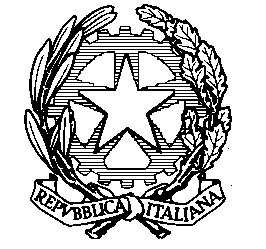 Ministero degli Affari EsteriDirezione Generale per le Risorse e l’InnovazioneOggetto: C.P.F. n. 272 del 16.12.2020 – Variazioni del trattamento economico all’estero Si riportano di seguito le modifiche al trattamento economico all’estero approvate dalla competente Commissione Permanente di Finanziamento in occasione della seduta del 16 dicembre 2020. Tali modifiche sono entrate in vigore a decorrere dal 1 gennaio 2021.Le variazioni in aumento non riguardano il trattamento economico dei Capi Missione, che rimane invariato.AUMENTI ATTUATI TRAMITE VARIAZIONE DEI COEFFICIENTI DI SEDE:VARIAZIONI MAGGIORAZIONE ALLOGGIO:AUMENTI ATTUATI TRAMITE VARIAZIONE DELLA MAGGIORAZIONE RISCHIO E DISAGIO (MRD):RIDUZIONI ATTUATE TRAMITE VARIAZIONE DEI COEFFICIENTI DI SEDE:SedeVariazione % complessiva dell’ISEUruguayCoeff. da 6,372 a 6,632+3,9%Repubblica CecaCoeff. da 6,210 a 6,319+1,7%OmanCoeff. da 5,713 a 6,178+7,7%SedeVariazione Magg. alloggioCG Boston (Stati Uniti)da 43 a 46+7%CG Stoccarda (Germania) da 20 a 26+30%CG Monaco di Baviera (Germania)da 26 a 32+23%CG Francoforte sul Meno (Germania)da 22,5 a 24+6,7%Amb. Dublino (Irlanda)da 38 a 43+13%Amb. L’Aja (Paesi Bassi)da 26,5 a 30,5+15%Amb. Dhaka (Bangladesh)da 12,5 a 15,8+26,4%SedeVariazione % complessiva dell’ISEAmb. Teheran (Iran)MRD da 60 a 62+1,35%%SedeVariazione % complessiva dell’ISEKabul (Afghanistan)Coefficiente I Consigliere  da 9,969 a 9,235
-7%